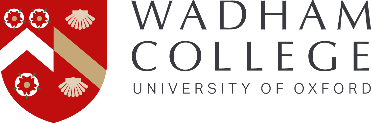 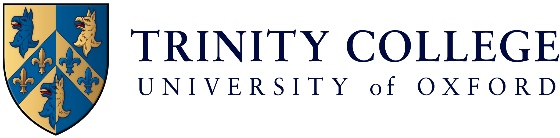 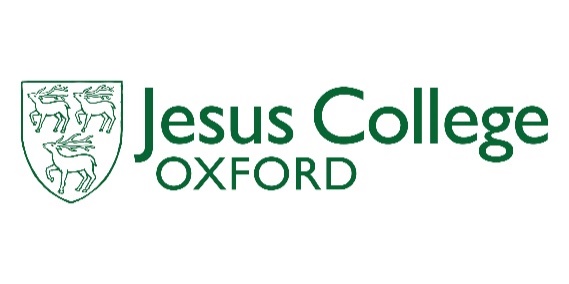 MEDIA CONSENT FORMThis is a Consent Form for media permissions for the activities set out herein. Event Name (the “Event”):Event Date:Participant’s Details  Media Content Controllers  (the “Controllers”)I agree that the Controllers can photograph, film and record (including but not limited to written and voice recordings) the Participant and/or use photo, film, recording or written content provided by the Participant, for whom I have authority to grant permission, at and in relation to the Event set out above.I confirm that the Controllers can use the photo, film, recording or written content (“the media”) for the following Activities and Purpose:I confirm that the Controllers can:store copies of the media for as long as necessary to fulfil the Purpose;store the media in their photographic libraries and databases;store the Participant’s contact details on their databases for the purpose of contacting the Participant about this consent form or related matter if necessary. Jesus College may share the media with the University of Oxford (“the University”) for use in line with the Activities and Purpose set out above. Data ProtectionThe Controllers will process the media in accordance with UK data protection legislation for the processing of personal data.ConsentThis Consent Form is governed by and construed in accordance with the law of England and Wales and subject to the exclusive jurisdiction of the courts of England and Wales.I confirm the Participant has read, understood and agrees to the terms set out above.If the Participant is under 18 years old, I confirm the Participant and their Parent/Guardian have read, understood and agree to the terms set out above.Women in Sciences Day 202323 June 2023Participant full name (the ‘Participant’): Participant Application Ref No. (e.g. WIS23-xxx):Participant Contact details (address and email/telephone where available):Jesus College, Oxford and their trusted appointed contractors or partners for the Event.The “Activities”Posting online, storing, saving, uploading, copying, sharing on social mediaThe “Purpose”Use for printed and online materials for publicity and resources, including but not limited to social media, digital media, news items, promotion of the Event, creating academic content, and other access and outreach activities.Participant signature – this form must be signed by the Participant.I am the Participant named above.Signature:    Parent/Guardian signature – parent/guardian MUST also sign if the Participant is under 18 years of age)I am the Parent / Guardian of the Participant named above. Signature:    Print Name:Print Name:Date: Date: 